Službene novine Općine Podcrkavlje ožujka 2022.Br. 5/2022						SLUŽBENE NOVINE						OPĆINE PODCRKAVLJE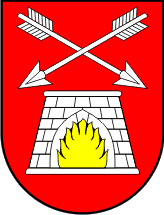 S A D R Ž A JAKTI OPĆINSKOG VIJEĆA Odluka o kratkoročnom zaduživanju Općine Podcrkavlje kod Privredne banke Zagreb d.d.Kodeks ponašanja članova Općinskog vijeća Općine PodcrkavljeOdluka o izgradnji spomen obilježja osnivanju 108. Brigade ZNG RHOdluka o imenovanju Povjerenstva za procjenu šteta od prirodnih nepogoda Općine PodcrkavljeZaključak o davanju mišljenja o nacrtu provedbenih akata Strategije razvoja Urbanog područja Slavonski Brod za financijsko razdoblje 2021. – 2027. – Komunikacijske strategije i Komunikacijskog akcijskog planaZaključak o prihvaćanju Izvješća o izvršenju Plana djelovanja u području prirodnih nepogoda za 2021. godinu za Općinu Podcrkavlje Zaključak o prihvaćanju Izvješća o provedbi Plana gospodarenja otpadom za 2021. godinu	    Na temelju članka 119. Zakona o proračunu („Narodne novine“ broj  144/21.) a u skladu s odredbama Zakona o fiskalnoj odgovornosti („Narodne novine“ broj 111/18.), te članka 32. Statuta Općine Podcrkavlje („Službeni vjesnik Brodsko-posavske županije“ broj 7/18., 7/21. i 34/21.), Općinsko vijeće Općine Podcrkavlje na svojoj 10. sjednici održanoj dana 30. ožujka 2022. godine donijelo jeO D L U K Uo kratkoročnom zaduživanju Općine Podcrkavlje kodPrivredne banke Zagreb d.d.Članak 1.	Općinsko vijeće Općine Podcrkavlje odobrava kratkoročno zaduživanje Općine Podcrkavlje uzimanjem kratkoročnog kunskog kredita po principu dopuštenog prekoračenja po poslovnom računu za redovno poslovanje Općine Podcrkavlje, IBAN HR 2023400091833800001 do iznosa 1.000.000,00 (slovima: milijun kuna) kod Privredne banke Zagreb d.d. ( u daljnjem tekstu: Kreditor).Članak 2.	Ponuda banke sastavi je dio ove Odluke.	Okvirni kredit iz članka 1. ove Odluke odobrava se uz sljedeće uvjete:Članak 3.	U slučaju niskog ostvarenja proračunskih prihoda, a temeljem Zakona o fiskalnoj odgovornosti, kratkoročni kredit-dopušteno prekoračenje će se koristiti u slučaju premošćivanja stanja nastalog zbog različite dinamike priljeva sredstava i dospijeća obveza radi sigurnosti upravljanja tekuće likvidnosti Proračuna Općine Podcrkavlje u 2022. i 2023. godini.Članak 4.	Ovlašćuje se općinski načelnik za zaključivanje Ugovora o kratkoročnom kreditu – dopuštenom prekoračenju, te ovjeru i izdavanje instrumenata osiguranja za kratkoročni kredit – dopušteno prekoračenje po poslovnom računu žiro – računu proračuna Općine Podcrkavlje s Kreditorom iz  članka 1. ove Odluke.Članak 5.Ova Odluka stupa na snagu osmog dana od dana objave u „Službenim novinama Općine Podcrkavlje“.KLASA:403-01/22-01/1URBROJ:2178-13-01/1-22-1							PREDSJEDNIK OPĆINSKOG VIJEĆA								Damir Miletć, ing., v.r. Na temelju članka 4. stavka 1. Zakona o sprječavanju sukoba interesa („Narodne novine“ broj 143/21) i članka 32 Statuta Općine Podcrkavlje („Službeni vjesnik Brodsko-posavske županije“ broj  7/18., 7/20. i 34/21.), Općinsko vijeće Općine Podcrkavlje na 10. sjednici održanoj 30.ožujka 2022. godine donosiKODEKS PONAŠANJA ČLANOVA OPĆINSKOG VIJEĆA OPĆINE PODCRKAVLJEI. OPĆE ODREDBEČlanak 1.	Ovim Kodeksom ponašanja članova Općinskog vijeća Općine Podcrkavlje ( u daljnjem tekstu Kodeks) uređuje se sprječavanje sukoba interesa između privatnog i javnog interesa u obnašanju dužnosti članova Općinskog vijeća i članova radnih tijela Općinskog vijeća, način praćenja primjene ovog Kodeksa, tijela koja odlučuju o povredama ovog Kodeksa, te druga pitanja od značaja za sprječavanje sukoba interesa.Članak 2.	Svrha Kodeksa je jačanje integriteta, objektivnosti, nepristranosti i transparentnosti u obnašanju dužnosti članova Općinskog vijeća i članova radnih tijela Općinskog vijeća, promicanje etičnog ponašanja i vrijednosti koje se zasnivaju na temeljnim društvenim vrijednostima i široko prihvaćenim dobrim običajima, te jačanje povjerenja građana u nositelje vlasti na lokalnoj razini.	Cilj Kodeksa je uspostava primjerene razine odgovornog ponašanja, korektnog odnosa i kulture dijaloga u obnašanju javne dužnosti, s naglaskom na savjesnost, časnost, poštenje, nepristranost, objektivnost i odgovornost u obavljanju dužnosti članova Općinskog vijeća i članova radnih tijela Općinskog vijeća.Članak 3.	Odredbe ovog Kodeksa ponašanja članova Općinskog vijeća i članova radnih tijela Općinskog vijeća odnose se i na općinskog načelnika.	Odredbe ovog Kodeksa iz glave II TEMELJNA NAČELA DJELOVANJA, članka 5. točke 3.,4.,9.,10.,14.,16. i 17. odnose se na sve osobe koje je predsjednik Općinskog vijeća pozvao na sjednicu općinskog vijeća.Članak 4.	U ovom Kodeksu pojedini pojmovi imaju sljedeće značenje:Diskriminacija je svako postupanje kojim se neka osoba izravno ili neizravno stavlja ili bi mogla biti stavljena u nepovoljniji položaj od druge osobe u usporedivoj situaciji na temelju rase, nacionalnog ili socijalnog podrijetla, spola, spolnog opredjeljenja, dobi, jezika, vjere, političkog ili drugog opredjeljenja, bračnog stanja, obiteljskih obveza, imovnog stanja, rođenja, društvenog položaja, članstva ili nečlanstva u političkoj stranci ili sindikatu, tjelesnih ili društvenih poteškoća, kao i na temelju privatnih odnosa sa službenikom ili dužnosnikom Općine Podcrkavlje.Povezane osobe su bračni ili izvanbračni drug nositelja političke dužnosti, životni partner i neformalni životni partner, njegovi srodnici po krvi u uspravnoj lozi, braća i sestre, posvojitelj i posvojenik te ostale osobe koje se prema drugim osnovama i okolnostima opravdano mogu smatrati interesno povezanima s nositeljem političke dužnostiPoslovni odnos odnosi se na ugovore o javnoj nabavi, kupoprodaji, pravo služnosti, zakup, najam, koncesije i koncesijska odobrenja, potpore za zapošljavanje i poticanje gospodarstva, stipendije učenicima i studentima, sufinanciranje prava iz programa javnih potreba i druge potpore koje se isplaćuju iz proračuna OpćinePotencijalni sukob interesa je situacija kada privatni interes nositelja političkih dužnosti može utjecati na nepristranost nositelj političke dužnosti u obavljanju njegove dužnostiStvarni sukob interesa je situacija kada privatni interes nositelja političkih dužnosti utjecao ili se osnovano može smatrati da je utjecao na nepristranost nositelj političke dužnosti u obavljanju njegove dužnosti   Uznemiravanje je svako neprimjereno ponašanje prema drugoj osobi koja ima za cilj ili koja stvarno predstavlja povredu osobnog dostojanstva, ometa obavljanje poslova, kao i svaki čin, verbalni, neverbalni ili tjelesni te stvaranje ili pridonošenje stvaranju neugodnih ili neprijateljskih radnih ili drugih okolnosti koje drugu osobu zastrašuju, vrijeđaju ili ponižavaju, kao i pritisak na osobu koja je odbila uznemiravanje ili spolno uznemiravanje ili ga je prijavila, uključujući spolno uznemiravanje.Izrazi koji se koriste u ovom Kodeksu a imaju rodno značenje odnose se jednako na muški i ženski rod.II TEMELJNA NAČELA DJELOVANJAČlanak 5.	Nositelji političkih dužnosti moraju se u obavljanju javnih dužnosti pridržavati sljedećih temeljnih načela:zakonitosti i zaštite javnog interesa,odanosti lokalnoj zajednici te dužnosti očuvanja i razvijanja povjerenja građana u  nositelje političkih dužnosti i institucije općinske vlasti u kojima djeluju.poštovanja integriteta i dostojanstva osobe, zabrane diskriminacije i povlašćivanja te zabrane uznemiravanjačestitosti i poštenja te izuzetosti iz situacije u kojoj postoji mogućnosti sukoba interesa,zabrane zlouporabe ovlasti, zabrane korištenja dužnosti za osobni probitak ili probitak povezane osobe, zabrane korištenja autoriteta dužnosti u obavljanju privatnih poslova, zabrane traženja ili primanja darova radi povoljnog rješavanja pojedine stvari te zabrane davanja obećanja izvan propisanih ovlastikonstruktivnog pridonošenja rješavanju javnih pitanjajavnosti rada i dostupnosti građanimapoštovanja posebne javne uloge koju mediji imaju u demokratskom društvu te aktivne i ne diskriminirajuće suradnje s medijima koji prate rad tijela općinske vlasti,zabrane svjesnog iznošenja neistinaiznošenja službenih stavova u skladu s ovlastimapridržavanja pravila rada tijela u koje su izabrani, odnosno imenovani,aktivnog sudjelovanja u radu tijela u koje su izabrani, odnosno imenovani,razvijanja vlastite upućenosti o odlukama u čijem donošenju sudjeluju, korištenjem relevantnih izvora informacija, trajnim usavršavanjem i na druge načine,prihvaćanja dobrih običaja parlamentarizma te primjerenog komuniciranja, uključujući zabranu uvredljivog govora,odnosa prema službenicima i namještenicima Jedinstvenog upravnog odjela Općine Podcrkavlje  koji se temelju na propisanim pravima, obvezama i odgovornostima obiju strana, isključujući pritom svaki oblik političkog pritiska na upravu koji se u demokratskim društvima smatra neprihvatljivim ( primjerice davanje naloga za protupropisna postupanja, najava smjena slijedom promjene vlasti i slično)redovitog puta komuniciranja sa službenicima i namještenicima, što uključuje pribavljanje službenih informacija ili obavljanje službenih poslova putem njihovih pretpostavljenihosobne odgovornosti za svoje postupkeČlanak 6.	Od nositelja političkih dužnosti očekuje se poštovanje pravnih propisa i procedura koji se tiču njihovih obveza kao nositelja političkih dužnosti	Od nositelja političkih dužnosti očekuje se da odgovorno i savjesno ispunjavaju obveze koje proizlaze iz političke dužnosti koju obavljaju.Članak 7.	Građani imaju pravo biti upoznati s ponašanjem nositelja političkih dužnosti koje je u vezi s obnašanjem javne dužnosti.III. ZABRANJENA DJELOVANJA NOSITELJA POLITIČKIH DUŽNOSTIČlanak 8.	Nositeljima političkih dužnosti zabranjeno je tražiti, prihvatiti ili primiti vrijednost ili uslugu radi predlaganja donošenja odluke na Općinskom vijeću ili a glasovanje o odluci na sjednici Općinskog vijeća ili sjednici radnog tijela Općinskog vijeća.Članak 9.	Nositeljima političkih dužnosti zabranjeno je ostvariti ili dobiti pravo ako se krši načelo jednakosti pred zakonom.Članak 10.	Nositeljima političkih dužnosti zabranjeno je utjecati na odnošenje odluke radnog tijela Općinskog vijeća ili odluke Općinskog vijeća radi osobnog probitka ili probitka povezane osobe.IV. NESUDJELOVANJE U ODLUČIVANJUČlanak 11.	Nositelj političke dužnosti obvezan je izuzeti se od sudjelovanja u donošenju odluke koja utječe na njegov poslovni interes ili poslovni interes s njim povezane osobe.V. TIJELA ZA PRAĆENJE PRIMJENE KODEKSAČlanak 12.	Primjenu Kodeksa prate Etički odbor i Vijeće časti.	Etički odbor čine predsjednik i dva člana, a Vijeće časti predsjednik i četiri člana.	Predsjednika i članove Etičkog odbora i Vijeća časti imenuje i razrješava Općinsko vijeće.	Mandat predsjednika i članova Etičkog odbora i Vijeća časti traje do isteka mandata članova Općinskog vijeća.Članak 13.	Predsjednik Etičkog odbora imenuje se iz reda osoba nedvojbenog javnog ugleda u lokalnoj zajednici. Predsjednik Etičkog odbora ne može biti nositelj političke dužnosti, niti član političke stranke, odnosno kandidat nezavisne liste zastupljene u Općinskom vijeću.	Članovi Etičkog odbora imenuju se iz reda vijećnik Općinskog vijeća, jedan član iz vlasti i jedan iz oporbe.Članak 14.	Predsjednik i članovi Vijeća časti imenuje se iz reda osoba nedvojbenog javnog ugleda u lokalnoj zajednici.	Predsjednik Vijeća časti ne može biti nositelj političke dužnosti niti član političke stranke odnosno kandidat nezavisne liste zastupljene u općinskom vijeću.Članak 15.	Etički odbor pokreće postupak na vlastitu inicijativu, po prijavi člana Općinskog vijeća, člana radnog tijela Općinskog vijeća, radnog tijela Općinskog vijeća, načelnika, službenika upravnog tijela Općine ili po prijavi građana.	Pisana prijava sadrži ime i prezime prijavitelja, ime i prezime nositelja političke dužnosti koji se prijavljuje za povredu odredaba  Kodeksa uz navođenje odredbe  Kodeksa koja je povrijeđena. Etički odbor ne postupa po anonimnim prijavama.	Etički odbor može od podnositelja prijave zatražiti dopunu prijave odnosno dodatne pojašnjenja i očitovanja.Članak 16.	Etički odbor obavještava nositelja političke dužnosti protiv kojeg je podnesena prijava i poziva ga da u roku od 15 dana od dana primitka obavijesti Etičkog odbora dostavi pisano očitovanje o iznesenim činjenicama i okolnostima u prijavi.	Ako nositelj političke dužnosti ne dostavi pisano očitovanje Etički odbor nastavlja s vođenjem postupka po prijavi.	Etički odbor donosi odluke na sjednici većinom glasova.Članak 17.	Etički odbor u roku od 60 dana od zaprimanja prijave predlaže Općinskom vijeću donošenje odluke po zaprimljenoj prijavi.	Ako je prijava podnesena protiv člana Etičkog odbora, taj član ne sudjeluje u postupku po prijavi i u odlučivanju.Članak 18.	Za povredu odredbi  Kodeksa Općinsko vijeće može izreći opomenu, dati upozorenje ili preporuku nositelju političke dužnosti za otklanjanje uzroka postojanja sukoba interesa odnosno za usklađivanje načina djelovanja nositelja političke dužnosti s odredbama  Kodeksa.	Protiv odluke Općinskog vijeća nositelj političke dužnosti može u roku od 8 dana od dana primitka odluke podnijeti prigovor Vijeću časti.Članak 19.	Vijeće časti donosi odluku na sjednici većinom glasova svih članova u roku od 15 dana od dana podnesenog prigovora.	Vijeće časti može odbiti prigovor i potvrditi odluku Općinskog vijeća ili uvažiti prigovor i preinačiti ili poništiti odluku Općinskog vijeća.Članak 20.	Na način rada Etičkog odbora i Vijeća časti primjenjuju se odredbe Poslovnika Općinskog vijeća Općine Podcrkavlje.	Predsjednik i članovi Etičkog odbora i Vijeća časti ostvaruju pravo na naknadu za rad i druga primanja sukladno Odluci o naknadi troškova vijećnicima Općinskog vijeća, članovima radnih tijela, članovima povjerenstava/komisija/savjeta, službenicima jedinstvenog upravnog odjela te vanjskim suradnicima.Članak 21.	Odluke Etičkog odbora i Vijeća časti objavljuju se u „Službenim novinama Općine Podcrkavlje“ i na mrežnoj stranici Općine Podcrkavlje.	VI. ZAVRŠNE ODREDBEČlanak 22.	Ovaj Kodeks stupa na snagu osmog dana od dana objave u „Službenim novinama Općine Podcrkavlje“.KLASA: 024-05/22-01/1URBROJ: 2178-13-01/1-22-1							PREDSJEDNIK OPĆINSKOG VIJEĆA							   Damir Miletić, ing., v.r.Na temelju članka 32. Statuta Općine Podcrkavlje („Službeni vjesnik Brodsko-posavske županije“ br. 7/18, 7/20 i 34/21) Općinsko vijeće Općine Podcrkavlje, na svojoj 10. sjednici održanoj dana 30. ožujka  2022. donosi O D L U K Uo izgradnji spomen obilježja osnivanju 108. brigade ZNG RHČlanak 1.	Donosi se Odluka o izgradnji spomen obilježja osnivanju 108. brigade  ZNG RH, te u sjećanje na sve žrtve stradale u Domovinskom ratu. 	Temeljem ove Odluke i u skladu s posebnim propisima može započeti izgradnja spomen obilježja iz stavka 1. ovog članka.Članak 2.	Spomen obilježje iz članka 1. ove Odluke izgraditi će se na javnoj površini ispred Zgrade Općine na k.č.br. 181/2 i 331/12 k.o. Podcrkavlje.Članak 3.	Financijska sredstva za izgradnju spomen obilježja iz članka 1. ove Odluke osigurana su u Programu 2005 Izgradnja objekata i uređaja komunalne infrastrukture, Aktivnost K100063 Uređenje središta Općine u Planu Proračuna Općine Podcrkavlje za 2022. godinu.Članak 4.	Ova Odluka stupa na snagu osmog dana od dana objave u „Službenim novinama Općine Podcrkavlje“.OPĆINSKO VIJEĆEOPĆINE PODCRKAVLJEPREDSJEDNIK OPĆINSKOG VIJEĆADamir Miletić, ing., v.r. KLASA: 612-02/22-01/1URBROJ: 2178-13-01/1-22-8Na temelju članka 14. stavka 1. Zakona o ublažavanju i uklanjanju posljedica prirodnih nepogoda („Narodne Novine“ broj 16/19) i članka 32. Statuta Općine Podcrkavlje (»Službeni vjesnik Brodsko-posavske županije« broj 07/18, 07/20 i 34/21.), Općinsko vijeće Općine Podcrkavlje na 10. sjednici održanoj 30. ožujka 2022. godine donijelo jeODLUKU o imenovanju Povjerenstva za procjenu šteta od prirodnih nepogoda Općine PodcrkavljeČlanak 1.	U Općinsko povjerenstvo za procjenu šteta od prirodnih nepogoda Općine Podcrkavlje imenuju se:Vlado Tadijanović, Rastušje 42, 35107 Podvinje – predsjednik,Tomislav Kovačević, Donji Slatinik 9, 35201 Podcrkavlje – član,Vinko Čavčić, Grabarje 2A, 35201 Podcrkavlje – član,Goran Andrić, Kindrovo 9, 35201 Podcrkavlje – član,Ivor Mikolčević, Drenićeva 3, Brodski Zdenci, 35201 Podcrkavlje – član,Članak 2.	Članovi Općinskog povjerenstva za procjenu šteta od prirodnih nepogoda Općine Podcrkavlje imenuju se na razdoblje od četiri godine i o njihovu imenovanju obavještava se Županijsko povjerenstvo. Članak 3. Povjerenstvo iz ove Odluke obavlja sljedeće poslove:utvrđuju i provjeravaju visinu štete od prirodne nepogode za područje Općine Podcrkavlje,unose podatke o prvim procjenama šteta u Registar šteta,unose i prosljeđuju putem Registra šteta konačne procjene šteta županijskom povjerenstvu,raspoređuju dodijeljena sredstva pomoći za ublažavanje i djelomično uklanjanje posljedica prirodnih nepogoda oštećenicima,prate i nadziru namjensko korištenje odobrenih sredstava pomoći za djelomičnu sanaciju šteta od prirodnih nepogoda sukladno Zakonu o ublažavanju i uklanjanju posljedica prirodnih nepogoda („Narodne Novine“ broj 16/19),izrađuju izvješća o utrošku dodijeljenih sredstava žurne pomoći i sredstava pomoći za ublažavanje i djelomično uklanjanje posljedica prirodnih nepogoda i dostavljaju ih županijskom povjerenstvu putem Registra šteta,surađuju sa županijskim povjerenstvom u provedbi Zakona o ublažavanju i uklanjanju posljedica prirodnih nepogoda („Narodne Novine“ broj 16/19),donose Plan djelovanja u području prirodnih nepogoda iz svoje nadležnosti,obavljaju druge poslove i aktivnosti iz svojeg djelokruga u suradnji sa Županijskim povjerenstvom.Članak 4.	Sredstva za rad Općinskog povjerenstva za procjenu šteta od prirodnih nepogoda Općine Podcrkavlje osiguravaju se u Proračunu Općine Podcrkavlje.	Stručne i administrativne poslove za Općinsko povjerenstvo za procjenu šteta od prirodnih nepogoda Općine Podcrkavlje obavlja Jedinstveni upravni odjel Općine Podcrkavlje.Članak 5.	Članovi Općinskog povjerenstva za procjenu šteta od elementarnih nepogoda Općine Podcrkavlje, u svojem radu dužni su postupiti savjesno i u skladu s odredbama Zakona o ublažavanju i uklanjanju posljedica prirodnih nepogoda („Narodne Novine“ broj 16/19). Članak 6.	Donošenjem ove Odluke prestaje važiti Odluka o imenovanju Općinskog povjerenstva za procjenu štete od elementarnih nepogoda (KLASA: 320-01/13-01/17, URBROJ: 2178/13-01-13-01, od dana 11.07.2013.)Članak 7.	Ova Odluka stupa na snagu osmog dana od dana objave u »Službenim novinama Općine Podcrkavlje „OPĆINSKO VIJEĆE OPĆINE PODCRKAVLJEKLASA: 246-02/22-01/1URBROJ: 2178-13-01/1-22-1PREDSJEDNIK OPĆINSKOG VIJEĆA                    Damir Miletić, ing., v.r. Na temelju članaka 27. i 35. Zakona o lokalnoj i područnoj (regionalnoj) samoupravi (Narodne novine br. 33/01, 60/01.-vjerodostojno tumačenje, 129/05, 109/07, 125/08, 36/09, 150/11, 144/12, 19/13, 137/15-ispravak, 123/17, 98/19, 144/20), članka 32 Statuta Općine Podcrkavlje, točke 2.3. Smjernica za uspostavu urbanih područja i izradu strategija razvoja urbanih područja za financijsko razdoblje 2021.-2027., Općinsko vijeće Općine Podrkavlje na 10. sjednici, održanoj dana 30. ožujka 2022. godine, donosiZAKLJUČAKu svezi davanja mišljenja o nacrtu provedbenih akata Strategije razvoja Urbanog područja Slavonski Brod za financijsko razdoblje 2021.-2027. – Komunikacijske strategije i Komunikacijskog akcijskog planaČlanak 1.Općinsko vijeće Općine Podcrkavlje  razmotrilo je dostavljeni nacrt provedbenih akata Strategije razvoja Urbanog područja Slavonski Brod za financijsko razdoblje 2021.-2027. – Komunikacijske strategije i Komunikacijskog akcijskog plana te za iste dajePOZITIVNO MIŠLJENJE.Članak 2.Ovaj Zaključak objavit će se u „Službenim novinama Općine Podcrkavlje“.KLASA:001-01/22-01/1URBROJ:2178-13-01/1-22-3PREDSJEDNIK OPĆINSKOG VIJEĆA								Damir Miletić, ing., v.r. Na temelju članka 32. Statuta općine Podcrkavlje („Službeni vjesnik“ Brodsko-posavske županije broj 7/18, 7/20 i 34/21), Općinsko vijeće općine Podcrkavlje na svojoj 10. sjednici održanoj dana 30. ožujka 2022. godine donosi: ZAKLJUČAKo prihvaćanju Izvješća o izvršenju Plana djelovanja u području  prirodnih nepogoda za 2021. godinu za Općinu PodcrkavljeI.Općinsko vijeće općine Podcrkavlje prihvaća Izvješće načelnika općine o izvršenju Plana djelovanja u području prirodnih nepogoda za 2021. godinu za Općinu Podcrkavlje.II.Izvješće o izvršenju djelovanja u području prirodnih nepogoda za 2021. godinu za Općinu Podcrkavlje koje je podnio općinski načelnik sastavni je dio ovog zaključka.III.Izvješće o izvršenju Plana djelovanja u području prirodnih nepogoda za 2021. godinu za Općinu Podcrkavlje i Zaključak o prihvaćanju Izvješća o izvršenju Plana djelovanja u području prirodnih nepogoda za 2021. godinu za Općinu Podcrkavlje objavit će se u „Službenim novinama Općine Podcrkavlje“.OPĆINSKO VIJEĆEOPĆINE PODCRKAVLJEKLASA: 246-02/22-01/2URBROJ: 2178-13-01/1-22-2                                                                                                                       PREDSJEDNIK    									       OPĆINSKOG VIJEĆA        Damir Miletić, ing., v.r. IZVJEŠĆE O IZVRŠENJU PLANA DJELOVANJA U PODRUČJU PRIRODNIH NEPOGODA ZA 2021. GODINU ZA OPĆINU PODCRKAVLJEUVODPrirodnom nepogodom, u smislu Zakona o ublažavanju i uklanjaju posljedica prirodnih nepogoda („Narodne novine“ 16/19) smatraju se iznenadne okolnosti uzrokovane nepovoljnim vremenskim prilikama, seizmičkim uzrocima i drugim prirodnim uzrocima koje prekidaju normalno odvijanje života, uzrokuju žrtve, štetu na imovini i/ili njezin gubitak te štetu na javnoj infrastrukturi i/ili u okolišu.Prirodnom nepogodom smatraju se potres, olujni i orkanski vjetar, požar, poplava, suša, tuča, kiša koja se smrzava u dodiru s podlogom, mraz, izvanredno velika visina snijega, snježni nanos i lavina, nagomilavanje leda na vodotocima, klizanje, tečenje, odronjavanje i prevrtanje zemljišta i druge pojave takva opsega koje, ovisno o mjesnim prilikama, uzrokuju bitne poremećaje u životu ljudi na određenom području.Kako bi se odredile mjere i postupanja djelomične sanacije šteta od prirodnih nepogoda predstavničko tijelo do 30. studenog tekuće godine donosi plan djelovanja za sljedeću godinu.Plan djelovanja sadržava popis mjera i nositelja mjera u slučaju nastajanja prirodne nepogode, procjene osiguranja opreme i drugih sredstava za zaštitu i sprječavanje stradanja imovine, gospodarskih funkcija i stradanja stanovništva, kao i sve druge mjere koje uključuju suradnju s nadležnim tijelima i/ili drugim tijelima, znanstvenim ustanovama i stručnjacima za području prirodnih nepogode.Izvršno tijelo JLP(R)S podnosi predstavničkom tijelu jedinice lokalne i područne (regionalne) samouprave, do 31. ožujka tekuće godine, izvješće o izvršenju planu djelovanja za proteklu kalendarsku godinu.MJERE I NOSITELJI MJERA U SLUČAJU NASTAJANJA PRIRODNE NEPOGODEU slučaju nastanka prirodne nepogode, župan proglašava prirodnu nepogodu za zahvaćeno područje. Na području Općine Podcrkavlje u 2021. godini proglašena je jedna prirodna nepogoda uzrokovana mrazom.Prirodna nepogoda  izazvana mrazom proglašena je temeljem Odluke o proglašenju prirodne nepogode izazvane mrazom na višegodišnjim nasadima -voćnjacima i vinogradima na području općina Brodski Stupnik, Bukovlje, Cernik, Donji Andrijevci, Dragalić, Garčin, Gornji Bogićevci, Klakar, Oprisavci, Oriovac, Podcrkavlje, Rešetari, Sibinj, Sikirevci, Slavonski Šamac, Staro Petrovo Selo, Vrpolje te gradove Slavonski Brod i Nova Gradiška (KLASA: 320-12/21-01/04, UR. BROJ: 2178/1-04-02/03-21-1)od 28. svibnja 2021. godine.Šteta od prirodnih nepogoda u 2021. godini za područje Općine PodcrkavljeTemeljem „Odluke o dodjeli sredstava pomoći za ublažavanje i uklanjanje posljedica prirodnih nepogoda nastalih u 2021. godini u Republici Hrvatskoj“ (KLASA: 022-03/21-04/435, URBROJ:50301-05/16-21-3  od 23. prosinca 2021.)  Općini Podcrkavlje doznačena su sredstva u ukupnom iznosu  36.641,27 kn.Općinski načelnik donio je Odluku o isplati jednokratne bespovratne pomoći krajnjim korisnicima (KLASA: 320-01/21-01/9)  i Izvješće o utrošku sredstava za ublažavanje i uklanjanje posljedica prirodnih nepogoda nastalih u 2021. godini u Republici Hrvatskoj (KLASA: 320-01/21-01/9 ; URBROJ: 2178/13-02-22-55). Doznačena financijska sredstva raspoređena su na 46 prijavitelja štete.OSIGURANJE OPREME I DRUGIH SREDSTAVA ZA ZAŠTITU I SPRJEČAVANJE STRADANJA IMOVINE, GOSPODARSKIH FUNKCIJA I STRADANJA STANOVNIŠTVAZa organizaciju i razvoj sustava civilne zaštite u 2021. godini utrošena su sredstva u ukupnom iznosu od 1.505.331,17 kuna.  Kako bi ublažili posljedice od prirodnih nepogoda  Općina Podcrkavlje provela je sljedeće prevencijske mjere:MJERE KOJE UKLJUČUJU SURADNJU S NADLEŽNIM TIJELIMA I/ILI DRUGIM TIJELIMA, ZNANSTVENIM USTANOVAMA I STRUČNJACIMA ZA PODRUČJU PRIRODNIH NEPOGODEEDUKACIJAKako bi se spriječio nastanak i ublažile posljedice prirodnih nepogoda temeljem članka 17. stavka 3. podstavka 2. Zakona o sustavu civilne zaštite („Narodne novine“ 82/15, 118/18, 31/20) Općina Podcrkavlje donijela je Plan vježbi za 2021. godinu. Izvršenje planskog dokumenta bilo je otežano pandemijom virusom COVID-19.PLANSKI DOKUMENTIOpćina Podcrkavlje donijela je u 2021. godini:Plan djelovanja u području prirodnih nepogoda za 2022. godinu, provela redovito ažuriranje priloga Plana djelovanja CZ kako bi potrebni podaci bili ažurni u slučaju nastanaka izvanrednog događaja, Procjenu rizika od velikih nesreća – usklađivanjePlan vježbi za 2022. godinu.KLASA: 246-02/22-01/2URBROJ: 2178-13-02/1-22-1									OPĆINSKI NAČELNIKTomislav Trtanj, v.r. Na temelju članka 32. Statuta općine Podcrkavlje („Službeni vjesnik“ Brodsko-posavske županije broj 7/18 , 7/20 i 34/21), Općinsko vijeće općine Podcrkavlje na svojoj 10. sjednici održanoj dana 30. ožujka 2022. godine donosi: ZAKLJUČAKo prihvaćanju Izvješća o provedbi Plana  gospodarenja otpadom  za 2021. godinuI.Općinsko vijeće općine Podcrkavlje prihvaća Izvješće načelnika općine o provedbi Plana gospodarenja otpadom na području općine Podcrkavlje za 2021. godinu.II.Izvješće o provedbi Plana gospodarenja otpadom za 2021. godinu koje je podnio općinski načelnik sastavni je dio ovog zaključka.III.Izvješće o provedbi Plana gospodarenja otpadom za 2021. godinu i Zaključak o prihvaćanju Izvješća o provedbi Plana gospodarenja otpadom za 2021. godinu objavit će se u „Službenim novinama Općine Podcrkavlje“.OPĆINSKO VIJEĆEOPĆINE PODCRKAVLJEKLASA: 363-02/22-06/1URBROJ: 2178-13-01/1-22-7                                                                                                                       PREDSJEDNIK    									       OPĆINSKOG VIJEĆA Damir Miletić, ing. , v.r. Na temelju članka 173. stavka 3. Zakona o gospodarenju otpadom (»Narodne novine«, br. 84/21), a u svezi s točkom 12. Plana gospodarenja otpadom općine Podcrkavlje za razdoblje od 2017. - 2022. godine  („Službeni vjesnik“ Brodsko-posavske županije broj 22/17), općinski načelnik općine Podcrkavlje 30. ožujka 2022. Općinskom vijeću podnosi: IZVJEŠĆE O PROVEDBI PLANA GOSPODARENJA OTPADOM OPĆINE PODCRKAVLJE ZA 2021. GODINUUvodOpćina Podcrkavlje, Općinsko vijeće donijelo je Plan gospodarenja otpadom općine Podcrkavlje za razdoblje 2017. - 2022. na svojoj sjednici održanoj dana 30.11.2017., a isti je objavljen u „Službenom vjesniku“ Brodsko-posavske županije br. 22/2017 na str. 3720. Svrha donošenja Plana gospodarenja otpadom je definiranje okvira za održivo gospodarenje otpadom koje obuhvaća skup aktivnosti, odluka i mjera usmjerenih na sprečavanje nastanka otpada, smanjivanje količine otpada, skupljanje i prijevoz otpada, oporabe i zbrinjavanja otpada, te niz drugih djelatnosti vezanih uz otpad. Isto tako novim Zakonom o održivom gospodarenju otpadom mijenjaju se komunalne navike građana, smanjuje se količina otpada u domaćinstvu, te se provodi izdvojeno prikupljanje problematičnog i opasnog otpada.Jedinica lokalne samouprave dužna je na svom području osigurati:javnu uslugu prikupljanja miješanog komunalnog otpada, i biorazgradivog komunalnog otpada,odvojeno prikupljanje otpadnog papira, metala, stakla, plastike i tekstila te krupnog (glomaznog) komunalnog otpada,sprječavanje odbacivanja otpada na način suprotno Zakonu o održivom gospodarenju otpadom, te uklanjanje tako odbačenog otpada,provedbu Plana gospodarenja otpadom Republike Hrvatske,donošenje i provedbu Plana gospodarenja otpadom općine Podcrkavlje,provođenje izobrazno-informativne aktivnosti na području Općine imogućnost provedbe akcija prikupljanja otpada.Analiza, ocjena stanja i potreba u gospodarenju otpadom Na području općine Podcrkavlje sakuplja se mješoviti komunalni otpad najvećim dijelom iz kućanstava i to na način da općina Podcrkavlje ima zaključen Ugovor o koncesiji za skupljanje, prijevoz, obradu i tretiranje otpada na istočnom dijelu Brodsko-posavske županije za područje općina Slavonski Šamac, Sikirevci, Gundinci, Donji Andrijevci, Podcrkavlje, Gornja Vrba, Klakar i Bukovlje sa tvrtkom Jakob Becker d.o.o. Slavonski Brod na razdoblje od 30 godina zaključen 25.05.2000. godine i ovjeren kod javnog bilježnika Miroslava Bračuna  pod brojem OV-4498/2000.			Cilj Plana gospodarenja otpadom u općini Podcrkavlje je ostvarenje optimalnih rješenja gospodarenja otpadom usmjerenih k sprečavanju i smanjivanju nastanka otpada, na način da se izbjegne opasnost po ljudsko zdravlje, biljni i životinjski svijet te onečišćenje okoliša u skladu sa odredbama relevantnih zakona, nacionalnom strategijom i programima zaštite okoliša a u smislu toga općina Podcrkavlje je u 2021. godini poduzela sljedeće mjere i aktivnosti radi zbrinjavanja komunalnog otpada.I u 2021. godini, naš koncesionar, firma " Jakob Becker" d.o.o., nastavio je sa odvozom odvojeno prikupljenog otpada, a odvoz tako razvrstanog otpada se obavlja jednom mjesečno, svake druge srijede u mjesecu. U Podcrkavlju je postavljen "zeleni otok" sa kontejnerima za staklo, plastiku, tekstil i papir, a koncesionar po pozivu redovito prazni napunjene kontejnere.Naš koncesionar ima u svom vlasništvu reciklažno dvorište, te se na taj način mogu zbrinuti ostale vrste komunalnog otpada. U 2020. godini Općina Podcrkavlje je nabavila mobilno reciklažno dvorište, a u 2021. godini je stavljeno u funkciju i putem njega dodatno prikuplja i zbrinjava razne vrste predsortiranog otpada.Redovito se prazne i odvozi otpad iz pet pocinčanih kontejnera od 1100 l, koji služe za prikupljanje otpada sa četiri mjesna groblja.Najmanje jednom godišnje, prikuplja se i odvozi krupni ( glomazni ) otpad sa područja Općine.Na web stranici Općine objaviti će se godišnje izvješće o izvršenju Plana gospodarenja otpadom, edukativni letak, kao i sav promotivni materijal vezan za ovu tematiku.Koncem 2021. godine korisnicima su podijeljene kante za odvojeno prikupljanje papira i plastike, te smo na taj način dodatno unaprijedili odvojeno sakupljanje otpada u Općini Podcrkavlje. Podaci o vrstama i količinama otpada      		Prema podacima tvrtke „Jakob Becker“ d.o.o. u 2021. godini na području općine prikupljeno je 230,88 tona miješanog komunalnog otpada ( 20 03 01 ). Ambalaže od papira i kartona ( 20 01 01 ) sakupljeno je 3.660 kg, staklene ambalaže ( 15 01 07 ) 4,972 tona, a ambalaže od plastike ( 20 01 02 ) 0,902 tona. Količina komunalnog otpada u 2021. godini utvrđena je na temelju odvaga i pratećih listova ovjerenih od strane ovlaštenih deponija. 	Krupnog ( glomaznog ) komunalnog otpada ( 20 03 07 ) prikupljeno je 2,70 tona, a pokupljen je na temelju Ugovora o koncesiji.	Prema podacima tvrtke „Dilj Gora“ d.o.o. u 2021. godini na području općine, u mobilnom reciklažnom dvorištu, prikupljeno je papira (15 01 01 ) 80 kg, stakla ( 15 01 07 ) 480 kg, a plastike ( 15 01 02 ) 10 kg.Podaci o postojećim i planiranim građevinama i uređajima za gospodarenje otpadom	Građevine za gospodarenje otpadom su građevine za sakupljanje otpada, građevina za obradu otpada i centar za gospodarenje otpadom. Na području općine Podcrkavlje ne postoje građevine i uređaji za gospodarenje otpadom, a niti službena odlagališta otpada. U 2. izmjenama i dopunama Prostornog plana uređenja općine Podcrkavlje, koje su donesene u 2019. godini, definirane se lokacije za građevine za gospodarenje otpadom, i to: lokacija za reciklažno dvorište i reciklažno dvorište za građevinski otpad. Sukladno svojim potrebama i mogućnostima, Općina Podcrkavlje će započeti sa realizacijom navedenih projekata.Općina Podcrkavlje je realizirala projekt : „Nabava mobilnog reciklažnog dvorišta“, a sam projekt je sufinancirala EU iz Kohezijskog fonda u 85 % iznosu. Cilj i očekivani rezultati projekta su :povećanje udjela odvojeno prikupljenog otpada,recikliranje i ponovna uporaba otpada,prethodna obrada otpada prije konačnog odlaganja,smanjenje količina otpada koje se odlažu na odlagalištima,smanjivanje štetnih utjecaja otpada na okoliš,samoodrživo financiranje sustava gospodarenja komunalnim otpadom.Podaci o lokacijma odbačenog otpada i neuređenih odlagalištaNa području Općine Podcrkavlje nema aktivnih divljih odlagališta otpada.        	Općina Podcrkavlje je tijekom 2010. godine putem svojih djelatnika i angažiranjem stručnih osoba obilaskom cjelokupnog teritorija općine detektirala lokacije divljih odlagališta, a ista su do 2021. godine i sanirana. 	U 2016. godini Općina Podcrkavlje je uspostavila sustav za zaprimanje obavijesti o nepropisno odbačenom otpadu, te da je uspostavila sustav evidentiranja lokacija odbačenog otpada.	Zbog svoje blizine gradu Slavonskom Brodu, a i velike isprepletenosti državnom, županijskim i lokalnim cestama, na području Općine Podcrkavlje učestalo se pojavljuju lokacije onečišćene otpadom.	Do sada su kupljene tri nadzorne kamere pomoću kojih se nadziru lokacije na kojima se učestalo pojavljuju onečišćenja otpadom. I u 2022. godini će se nabavljati kamere za nadzor jer se to pokazalo kao učinkovit način borbe protiv neodgovornog onečišćenja okoliša. Sanacija divljih odlagališta otpada na području općine Podcrkavlje		Iz novog Plana gospodarenja otpadom RH za razdoblje 2017. – 2022. godine vidljivo je da sanaciju lokacija onečišćenih otpadom odbačenim u okoliš provode JLS i to vlastitim sredstvima. Stoga će općina Podcrkavlje, shodno svojim mogućnostima i financijama, nastaviti sa sanacijom lokacija onečišćenih otpadom. 		Sanacija lokacija onečišćenih otpadom provodi se prema Planovima sanacije, a najčešće podrazumijeva slijedeće :sortiranje otpada po vrstama,utovar u vozila,prijevoz otpada namijenjenog oporabi do ovlaštenog oporabitelja,odvoz neiskoristivog otpada na odlagalište i odlaganje,revitalizacija sanirane površine dovozom humusa i sijanjem trave,postavljanjem znaka zabrane odlaganja otpada, uz jasno navođenje propisanih kazni za nedozvoljeno odlaganje otpada,uspostava učinkovitog nadzora lokacije od strane komunalnog redara.Nadzor inspekcije zaštite okoliša	U 2021. godini na području Općine Podcrkavlje nije proveden nadzor inspekcije zaštite okoliša.Sudjelovanje u programima educiranja i informiranja javnosti			Na web stranici Općine Podcrkavlje objavljivane su sve važnije informacije vezane za gospodarenje otpadom i zaštitu okoliša. Tako postoji obavijest o uspostavi sustava za zaprimanje obavijesti o nepropisno odbačenom otpadu, kao i „obrazac“ putem kojeg je moguće napraviti prijavu nepropisno odbačenog otpada. Objavljen je i popis lokacija s informacijama i uputama o odvojenom sakupljanju otpada na području Općine Podcrkavlje, kao i Kalendar odvoza mješovitog i odvojeno sakupljenog otpada u Općini Podcrkavlje za 2022.g.	Općina Podcrkavlje je prepoznala važnost kampanje Zelena čistka kao važan korak u promjeni odnosa građana prema primarnom odvajanju otpada i saniranju postojećih divljih odlagališta. Podupiranjem kampanje omogućit će se aktivno uključivanje građana u rješavanje problema vezanog uz očuvanje okoliša i prirode, ali i stvoriti dodatan iskorak koji će pridonijeti kvalitetnijem dijalogu s građanima. Nažalost, zbog situacije izazvane COVID-19 virusom u 2021. godini se nije provodila akcija Zelena čistka.	Kako bi cijeli sustav mogao zaživjeti, bitno je popratiti ga adekvatnim informiranjem i edukacijom javnosti te je u tom smislu potrebno, paralelno s uvođenjem sustava, osmisliti i pokrenuti odgovarajuću kampanju a koja može obuhvaćati primjerice tiskane oglase, kontinuirano dijeljenje letaka od strane JLS u svrhu obavješćivanja kućanstva o planovima i rasporedu skupljanja i odlaganja otpada, pružanje adekvatne tehničke podrške korisnicima sustava (savjetovanje), uključivanje nevladinih organizacija u sustav informiranja i sl.  U informacijsko - edukacijskoj kampanji poželjno je koristiti sve dostupne medije (tisak, audio i video mediji, internet). Navedenim putem korisnicima treba pružiti informacije o sustavu, lokacijama prihvatnih kapaciteta, vremenu odvoza, posebnim akcijama i sl. Osim toga korisnicima je potrebno omogućiti brz i lak pristup informacijama o načinima postupanja i zbrinjavanja pojedinih vrsta otpada. Mjere odvojenog skupljanja komunalnog otpadaOpćina Podcrkavlje je ruralna sredina i najveći dio biorazgradivog komunalnog otpada završi u kućnim gnojnicama i manjim vrtnim kompostištima, Iz toga razloga je svaki korisnik potpisao Izjavu o korištenju javne usluge po kojoj će samostalno kompostirati biootpad.Organizirano skupljanje i odvoz otpada koji nastaje u domaćinstvima na području općine Podcrkavlje vrši tvrtka Jakob Becker d.o.o. iz Slavonskog Broda. Odvoz miješanog komunalnog otpada od domaćinstava i pravnih osoba provodi se jedanput u dva tjedna. Skupljanje izdvojenog otpada provodi se dok kontejneri ne budu popunjeni, a tada se prazne i ponovo koriste.Odvoz glomaznog otpada iz domaćinstava provodi se jednom godišnje na način da se glomazni otpad prikuplja u dvorištu kuće gdje je nastao, te se prema posebnom rasporedu otpad odvozi kamionima.         	Nabavkom i podjelom kanti za staklo, te za otpadni papir i plastiku, ustrojen je model razvrstavanja otpada „na kućnom pragu“. U Podcrkavlju je postavljen "zeleni otok" sa kontejnerima za staklo, plastiku, tekstil, papir i kanta za otpadne baterije. 	Nabavljeno je i pet pocinčanih kontejnera od 1100 l, koji su postavljeni na četiri mjesna groblja. Njihovim postavljanjem i korištenjem, uredio se još jedan segment zaštite okoliša u općini Podcrkavlje.	Novim Planom gospodarenja otpadom za razdoblje 2017. – 2022. još su bolje i detaljnije uređeni svi ovi segmenti gospodarenja otpadom u Općini Podcrkavlje.Popis projekata važnih za provedbu odredbi Plana		Popis važnih projekata za provedbu Plana gospodarenja otpadom i dostizanje ciljeva dan je u Tablici :	Izvori i visina potrebnih sredstava za provedbu mjera gospodarenja otpadom	Obzirom na ograničena financijska sredstva kojima Općina raspolaže, očito je da su ista nedostatna da bi se uspostavio kvalitetan sustav gospodarenja otpadom, sanirale divlje deponije smeća i istovremeno radilo na podizanju ekološke svijesti kod stanovništva. Stoga, ukoliko se u skorom vremenskom periodu želi ispuniti zadane ciljeve potrebno je da se iznađu dodatni izvori financiranja pojedinih projekata, jer će vlastita sredstva biti nedostatna.	Rokovi i nositelji izvršenja Plana	Plan gospodarenja otpadom Općine Podcrkavlje donosi se za šestogodišnje razdoblje unutar kojeg će se odvijati pojedine aktivnosti, kako je predviđeno u Tablici.	Nositelj svih aktivnosti je Općina Podcrkavlje.		Općina Podcrkavlje će pokušati realizirati planirane zahvate u što je moguće kraćem roku, ali treba uzeti u obzir da će stvarna realizacija ipak ovisiti o proračunskim mogućnostima same općine, te o sufinanciranju pojedinih ili svih zahvata od strane Fonda za zaštitu okoliša i energetsku učinkovitost i drugih državnih tijela, kao i od eventualnih sredstava koja bi se mogla tražiti od fondova EU, a koja se dodjeljuju za projekte zaštite okoliša. Zaključak		Uspostavljanjem sustava odvojenog sakupljanja otpada „na kućnom pragu“, kao i formiranjem „zelenog otoka“, te mogućnošću korištenja mobilnog reciklažnog dvorišta, značajno je poboljšan sustav zbrinjavanja otpada i omogućeno je stanovništvu da se veći dio proizvedenog otpada zbrine na zakonom predviđeni način. 		Općina Podcrkavlje će i dalje, prema svojim mogućnostima, provoditi sanaciju divljih odlagališta otpada i nadzor lokacija na kojima je uočeno povremeno nelegalno odlaganje otpada u svrhu sprečavanja nastajanja novih. Intenzivnije će se raditi na edukaciji pravnih i fizičkih osoba, te unaprijediti sustav odvojenog sakupljanja otpada sukladno planovima višeg reda, kako bi se do kraja proveo program cjelovitog sustava gospodarenja otpadom i ispoštovale zakonodavne odredbe.		Također, predviđa se daljnje sudjelovanje i pokroviteljstvo u i nad pojedinačnim akcijama, bilo onim organiziranim unutar same Općine ili onih na regionalnom nivou, sukladno svojim financijskim mogućnostima.NAČELNIK OPĆINE							  Tomislav Trtanj, v.r. __________________________________________________________________Izdavač: Općina Podcrkavlje,; Glavni urednik: Tomislav Trtanj – općinski načelnikTel: 035/221-109, e-mail: opcina-podcrkavlje@sb.t-com.hrwww.podcrkavlje.hrSlužbene novine izlaze po potrebi     God I                                            31. ožujka 2022.                                  Broj 5/2022VRSTA POSLAKratkoročni kredit – dopušteno prekoračenje po poslovnom računuIZNOS I VALUTA1.000.000,00 knNAMJENA POSLAFinanciranje tekuće likvidnosti – u slučaju premošćivanja stanja nastalog zbog različite dinamike priljeva sredstava i dospijeća obvezaKRAJNJI ROK VRAĆANJA12 mjeseciNAKNADAza obradu zahtjevaza odobrenje i korištenjeza rezervaciju sredstava0,15% na iznos kredita, minimalno 500,00 HRK, jednokratno0,60% na iznos kredita, minimalno 500,00 HRK jednokratno0,125 na iznos kredita, minimalno 500,00 HRK, tromjesečnoKAMATNA STOPA  Fiksna, 1,9% godišnjeUKLJUČIVANJE SREDSTAVAKorisnik kredita se obvezuje u potencijal Banke uključivati kunska i devizna sredstva proporcionalno udjelu Banke u financiranju klijentaINSTRUMENTI OSIGURANJA OBAVEZNImjenice i zadužnica klijentaPRIRODNA NEPOGODABROJ ZAPRIMLJENIH PRIJAVAKONAČNA PROCJENA ŠTETEMRAZ461.541.937,60PRIRODNA NEPOGODAPREVENCIJSKA MJERAIZNOSPOTRESOLUJNI,ORKANSKI VJETARPOŽARSufinanciranje rada DVD-a Podcrkavlje648.948,53POPLAVAOdržavanje cestovne kanalske mreže-POPLAVAHrvatske vode- naknada za uređenje voda294.634,58POPLAVAOdržavanje kanalske mreže i prijelaza80.000,00SUŠATUČAMRAZIZVANREDNO VELIKA VISINA SNIJEGAKLIZANJE, TEČENJE, ODRONJAVANJE I PREVRTANJE ZEMLJIŠTABr.Vrsta  projekta1.Izgradnja reciklažnog dvorišta2.Nabava mobilnog reciklažnog dvorišta3.Nabava i distribucija kućnih kompostera4.Izgradnja postrojenja za biološku obradu odvojeno prikupljenog biootpada5.Unapređenje sustava odvojenog prikupljanja otpada6.Provedba izobrazno – informativnih aktivnosti7.Povećanje broja korisnika koji bi odvajali otpadAktivnostRok  izvršenjaRok  izvršenjaRok  izvršenjaRok  izvršenjaRok  izvršenjaRok  izvršenjaAktivnost2017.2018.2019.2020.2021.2022.Izgradnja reciklažnog dvorištaNabava  mobilnog reciklažnog dvorištaIzgradnja kompostaneUnapređenje sustava odvojenog prikupljanja otpadaNabava kućnih komposteraUnapređenje sustava odvojenog prikupljanja biorazgradivog komunalnog otpadaProvedba mjera izobrazno-informativnih aktivnostiSprečavanje odbacivanja otpada